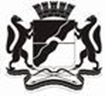 СОВЕТ ДЕПУТАТОВ ГОРОДА НОВОСИБИРСКАПОСТОЯННАЯ КОМИССИЯ  ПО  БЮДЖЕТУ И НАЛОГОВОЙ ПОЛИТИКЕРЕШЕНИЕРассмотрев проект решения Совета депутатов города Новосибирска
«Об обращении Совета депутатов города Новосибирска к мэру города Новосибирска Локтю А. Е. по вопросу обеспечения финансирования мероприятий по реализации наказов избирателей при составлении мэрией города Новосибирска проекта бюджета города Новосибирска на 2019 год и плановый период 2020 и 2021 годов» (далее – проект решения), комиссия РЕШИЛА:Согласиться с проектом решения.Внести проект решения на рассмотрение сессии Совета депутатов города Новосибирска.Рекомендовать сессии Совета депутатов города Новосибирска принять проект решения.20.06.2018№ 253О проекте решения Совета депутатов города Новосибирска «Об обращении Совета депутатов города Новосибирска к мэру города Новосибирска Локтю А. Е. по вопросу обеспечения финансирования мероприятий по реализации наказов избирателей при составлении мэрией города Новосибирска проекта бюджета города Новосибирска на 2019 год и плановый период 2020 и 2021 годов»О проекте решения Совета депутатов города Новосибирска «Об обращении Совета депутатов города Новосибирска к мэру города Новосибирска Локтю А. Е. по вопросу обеспечения финансирования мероприятий по реализации наказов избирателей при составлении мэрией города Новосибирска проекта бюджета города Новосибирска на 2019 год и плановый период 2020 и 2021 годов»О проекте решения Совета депутатов города Новосибирска «Об обращении Совета депутатов города Новосибирска к мэру города Новосибирска Локтю А. Е. по вопросу обеспечения финансирования мероприятий по реализации наказов избирателей при составлении мэрией города Новосибирска проекта бюджета города Новосибирска на 2019 год и плановый период 2020 и 2021 годов»Председатель комиссииВ. В. Черных